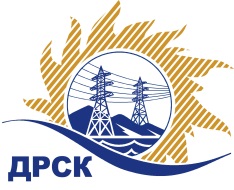 Акционерное Общество«Дальневосточная распределительная сетевая  компания»ПРОТОКОЛ № 374/УР-Рзаседания Закупочной комиссии по запросу предложений в электронной форме на право заключения договора на выполнение работ «ПС 110 кВ Капитальный ремонт силовых трансформаторов ПС 110кВ Фабрика, ПС 110кВ Хатыми, филиал ЮЯ ЭС» (закупка 780 раздела 1.1. ГКПЗ 2019 г.)СПОСОБ И ПРЕДМЕТ ЗАКУПКИ: запрос предложений в электронной форме на право заключения договора на выполнение работ «ПС 110 кВ Капитальный ремонт силовых трансформаторов ПС 110кВ Фабрика, ПС 110кВ Хатыми, филиал ЮЯ ЭС» (закупка 780 раздела 1.1. ГКПЗ 2019 г.).КОЛИЧЕСТВО ПОДАННЫХ ЗАЯВОК НА УЧАСТИЕ В ЗАКУПКЕ: 3 (три) заявки.КОЛИЧЕСТВО ОТКЛОНЕННЫХ ЗАЯВОК: 1 (одна) заявки.ВОПРОСЫ, ВЫНОСИМЫЕ НА РАССМОТРЕНИЕ ЗАКУПОЧНОЙ КОМИССИИ: О рассмотрении результатов оценки заявок.Об отклонении заявки участника ИП Тимофеев Сергей АнатольевичО признании заявок соответствующими условиям Документации о закупкеО проведении переторжкиРЕШИЛИ:По вопросу № 1Признать объем полученной информации достаточным для принятия решения.Принять к рассмотрению заявки следующих участников:По вопросу № 2Отклонить заявку Участника ИП Тимофеев Сергей Анатольевич    от дальнейшего рассмотрения на основании пункта 4.9.6 подпункты а)  Документации о закупке, как несоответствующую следующим требованиям:По вопросу № 3Признать заявки ООО "ЭНЕРГОСТРОЙИНЖИНИРИНГ"  ИП Кузовков Владимир Юрьевич соответствующими условиям Документации о закупке и принять их к дальнейшему рассмотрению.По вопросу № 4Провести переторжку;Предметом переторжки является: цена.Допустить к участию в переторжке заявки следующих Участников: Определить форму переторжки: очная.Шаг переторжки: 0,1 – 1% от НМЦ лота без учета НДС.Назначить переторжку на 16 ч. 00 мин. 22.05.2019 г. Место проведения переторжки: Единая электронная торговая площадка (АО «ЕЭТП»), по адресу в сети «Интернет»: https://rushydro.roseltorg.ruФайлы с новой ценой, подлежащие корректировке в соответствии с окончательными предложениями Участника, заявленными в ходе проведения переторжки, должны быть предоставлены посредством функционала ЭТП в течение 1 (одного) рабочего дня с момента завершения процедуры переторжки на ЭТП путем изменения (дополнения) состава заявки Участника.Секретарь Закупочной комиссии 1 уровня  		                                        М.Г.ЕлисееваЧувашова О.В.(416-2) 397-242г.  Благовещенск«20» мая 2019№ п/пДата и время регистрации заявкиНаименование Участника, его адрес, ИНН и/или идентификационный номер16.04.2019 03:44ООО "ЭНЕРГОСТРОЙИНЖИНИРИНГ" 
ИНН/КПП 2801217432/280101001 19.04.2019 05:12ИП Тимофеев Сергей Анатольевич 
ИНН/КПП 140200082665/ 19.04.2019 15:38ИП Кузовков Владимир Юрьевич 
ИНН/КПП 140203229161/ №п/пДата и время регистрации заявкиНаименование Участника, его адрес, ИНН и/или идентификационный номерЦена заявки, руб. без НДС 16.04.2019 03:44ООО "ЭНЕРГОСТРОЙИНЖИНИРИНГ" 
ИНН/КПП 2801217432/280101001 1 480 778,9019.04.2019 05:12ИП Тимофеев Сергей Анатольевич 
ИНН/КПП 140200082665/ 1 488 220,0119.04.2019 15:38ИП Кузовков Владимир Юрьевич 
ИНН/КПП 140203229161/ 1 488 220,00№ п/пОснования для отклоненияВ заявке Участника отсутствует форма 8 – ДАННЫЕ БУХГАЛТЕРСКОЙ (ФИНАНСОВОЙ) ОТЧЕТНОСТИ, заполненная в соответствии с инструкцией п. 7.8.2 Документации о закупке.Ответ на дополнительный запрос Участником не представлен.Участником не подтверждено наличие электротехнической лаборатории, что не соответствует п. 8 Технического задания.Ответ на дополнительный запрос Участником не представлен.№п/пНаименование Участника и/или его идентификационный номерЦена заявки, руб. без НДСВозможность применения приоритета в соответствии с 925-ПП ООО "ЭНЕРГОСТРОЙИНЖИНИРИНГ" 
ИНН/КПП 2801217432/280101001 1 480 778,90нетИП Кузовков Владимир Юрьевич 
ИНН/КПП 140203229161/ 1 488 220,00нет